KARTU BIMBINGAN LAPORAN KERJA PRAKTIK (KP)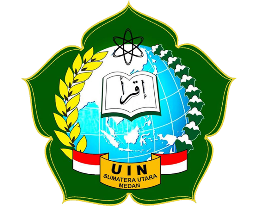 PROGRAM STUDI ILMU KOMPUTERTA. 2021/2022Medan, ……- …………………… - 2020Disetujui oleh:					Diketahui oleh:Dosen Pembimbing Kerja Praktik (KP)					Ketua Program Studi					Ilmu KomputerNama Dosen Pembimbing					Ilka Zufria, S.Kom, M.KomNIP/NIDN.					NIP. 198506042015031006Nama :NIM        :Nama Dosen Pembimbing :Nama Dosen Pembimbing :Judul Laporan Kerja Praktik (KP):………………………………………………………………………………………………………………………………………………………………………………………………………………………………………………………………………………………………………………………………Judul Laporan Kerja Praktik (KP):………………………………………………………………………………………………………………………………………………………………………………………………………………………………………………………………………………………………………………………………PertemuanTglMateri BimbinganTanda Tangan12345678